ProceduralWhere meeting is online/hybrid – Colleagues are reminded that the meeting will be recorded for the purposes of the minutes only. The recording is automatically deleted after 60 days in accordance with the MS Teams retention policy.Colleagues joining online are asked to please raise your hand on MS Teams when you wish to speak. Formal ReportsStrategy DiscussionMajor Items of BusinessItems for formal approvalItems for report Other MattersACADEMIC BOARDWednesday 18 October 20232pm 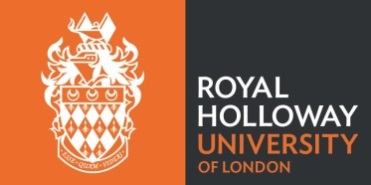 Windsor Seminar Room 003 (in person) or MS Teams (online)  [hybrid]Members are reminded that the items of business under Items for formal approval and Items for report are starred. This means that those items will be taken as read, and approved or noted as appropriate, without discussion, unless any are unstarred by members contacting the Secretary by 5pm on Monday 16 October 2023, detailing the reasons in accordance with the unstarring protocol. Members are also requested to provide items of AOB to the Secretary 5pm on the Monday preceding the meeting.Those papers not attached will be circulated shortly. Late papers circulated after the deadline for unstarring will be unstarred.Members are reminded that the items of business under Items for formal approval and Items for report are starred. This means that those items will be taken as read, and approved or noted as appropriate, without discussion, unless any are unstarred by members contacting the Secretary by 5pm on Monday 16 October 2023, detailing the reasons in accordance with the unstarring protocol. Members are also requested to provide items of AOB to the Secretary 5pm on the Monday preceding the meeting.Those papers not attached will be circulated shortly. Late papers circulated after the deadline for unstarring will be unstarred.AgendaAgendaWelcome and ApologiesTo receive the Terms of Reference and Standing OrdersTo receive the updated membership list and welcome new members to the meeting ABABAB/23/48AB/23/49Minutes of the previous meetingTo approve the Minutes of the meetings held on Wednesday 22 March 2023 and Wednesday 7 June 2023 JSAttached Matters arisingTo note the following actions have been completed since the last meeting:To receive an update on other actions due:JSActions taken by the ChairTo note that the Chair approved an amendment to the postgraduate research degree regulations to provide an additional format for submitting the MPhil and PhD thesis with effect from 24-25. This was in response to meeting the conditions for a DTP ESRC bid.DWAB/23/50Unstarring of itemsTo note the unstarring of any Items for formal approval and Items for report.JS/ABVice-Chancellor and Principal's ReportTo receive a written report from the Vice-Chancellor and PrincipalJSAB/23/51Regulatory and Legislative update To receive a written report from the University SecretaryABAB/23/52Report from the Students’ Union PresidentTo receive a report from the Students’ Union PresidentHHAB/23/53Report from the CouncilTo receive the minutes of the Council meeting held on 18 May 2023 and 6 July 2023JSAB/23/54a and b Reports from SchoolsTo receive a presentation from the Executive Dean of Engineering, Physical and Mathematical Sciences (EPMS) GSAB/23/55 Strategic Projects UpdateTo receive a verbal update from the Vice-Chancellor and PrincipalJSReport from the Marking and Assessment BoycottTo receive the timeline leading up to the approval of the MAB Emergency RegulationsTo receive a report setting out the initial reflections on assessments in 2022-23 and the impact of the marking and assessment boycottMHMHAB/23/56aAB/23/56b National Student Survey ResultsTo reflect on Royal Holloway’s performance in the NSS 2023 and receive the associated action plans ZKAB/23/57Access and Participation PlanTo reflect on performance against the current APP ZKAB/23/58Extenuating Circumstances Working Group To receive an update from the Executive Dean (Performing and Digital Arts) on the work of the Extenuating Circumstances Working GroupRMAB/23/59 Review of Academic RestructuringTo approve the membership and terms of reference for the group reviewing the formation of academic schoolsTBAB/23/60 Effectiveness review To receive an update on progress with implementing actions from the Academic Board Effectiveness Review Survey AB/CMAB/23/61 Annual Report of Academic BoardTo approve the annual report of the business of Academic Board for 2022-23JS/ABAB/23/62 *Nominations to CommitteesTo approve the list of nominations to Statute 9 and Student Discipline Committees JS/ABAB/23/63 *Library Services Content Strategy and Information Resources PolicyTo note the revisions to the Library Services Content Strategy and Information Resources PolicyMFAB/23/64 *University Education CommitteeTo receive the unconfirmed minutes from the University Education Committee held on 28 September 2023ZKAB/23/65 *Quality Assurance and Standards CommitteeTo receive the minutes from the (now disbanded) Quality Assurance and Standards Committee meeting held on 17 August 2023MHAB/23/66 *Doctoral School CommitteeTo receive the unconfirmed minutes from the Doctoral School Committee meeting held on 16 May 2023DWAB/23/67*Research and Knowledge Exchange Committee To receive the minutes from the Research and Knowledge Exchange Committee held on 26 June 2023RLAB/23/68Any other businessDate of next meeting 26.1Wednesday 29 November 2023 at 2pm, on campus venue to be confirmedDates of the remaining meetings in 2023-24 are confirmed asWednesday 20 March 2024 at 2pmWednesday 5 June 2024 at 2pmJS/AB26.2Topics for DiscussionTo discuss ideas for inclusion at future Academic Board meetings. Suggestions include:Integrated Foundation Year Degree (November 2023)Assessment Platform Artificial Intelligence and HE (a follow up discussion from June’s meeting could be given later in the year)Global Strategy update, including the international student experience and reflections on the recruitment of international students (Executive Dean of Humanities)Research Leadership and Research CatalystsResearch Culture REF 2028‘Update from the Doctoral School’ (Associate PVC Postgraduate Research)Academic freedom and Freedom of SpeechMembers are invited to suggestion items for inclusion at a future meeting by emailing AcademicBoard@rhul.ac.uk Suggestions for the November meeting must be received by Wednesday 25 October (to enable consideration by the Chair and Secretary for inclusion and any accompanying papers to be prepared in advance of the paper circulation deadlines on 15 and 22 November)